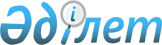 О внесении изменений и дополнений в приказ Министра здравоохранения Республики Казахстан от 30 июня 2017 года № 478 "Об утверждении Правил и сроков исчисления (удержания) и перечисления отчислений и (или) взносов на обязательное социальное медицинское страхование и Правил осуществления возврата плательщикам излишне (ошибочно) зачисленных сумм отчислений, взносов и (или) пени за несвоевременную и (или) неполную уплату отчислений и (или) взносов"Приказ Министра здравоохранения Республики Казахстан от 2 сентября 2019 года № ҚР ДСМ-123. Зарегистрирован в Министерстве юстиции Республики Казахстан 4 сентября 2019 года № 19335
      В соответствии c подпунктом 1) статьи 11, подпунктом 2) пункта 1 статьи 17 и статьей 33 Закона Республики Казахстан от 16 ноября 2015 года "Об обязательном социальном медицинском страховании" ПРИКАЗЫВАЮ:
      1. Внести в приказ Министра здравоохранения Республики Казахстан от 30 июня 2017 года № 478 "Об утверждении Правил и сроков исчисления (удержания) и перечисления отчислений и (или) взносов на обязательное социальное медицинское страхование и Правил осуществления возврата плательщикам излишне (ошибочно) зачисленных сумм отчислений, взносов и (или) пени за несвоевременную и (или) неполную уплату отчислений и (или) взносов" (зарегистрирован в Реестре государственной регистрации нормативных правовых актов под № 15361, опубликован 3 августа 2017 года в Эталонном контрольном банке нормативных правовых актов Республики Казахстан) следующие изменения и дополнения:
      в приказе:
      пункт 1 изложить в следующей редакции:
      "1. Утвердить:
      1) Правила и сроки исчисления (удержания) и перечисления отчислений и (или) взносов на обязательное социальное медицинское страхование согласно приложению 1 к настоящему приказу;
      2) Правила осуществления возврата плательщикам излишне (ошибочно) зачисленных сумм отчислений, взносов и (или) пени за несвоевременную и (или) неполную уплату отчислений и (или) взносов согласно приложению 2 к настоящему приказу.";
      в Правилах и сроках исчисления (удержания) и перечисления отчислений и (или) взносов, утвержденных указанным приказом:
      заголовок изложить в следующей редакции:
      "Правила и сроки исчисления (удержания) и перечисления отчислений и (или) взносов на обязательное социальное медицинское страхование";
      пункт 1 изложить в следующей редакции:
      "1. Настоящие Правила и сроки исчисления (удержания) и перечисления отчислений и (или) взносов на обязательное социальное медицинское страхование (далее – Правила) разработаны в соответствии с подпунктом 1) статьи 11 Закона Республики Казахстан от 16 ноября 2015 года "Об обязательном социальном медицинском страховании" (далее – Закон) и определяют порядок и сроки исчисления, (удержания) и перечисления плательщиками отчислений и (или) взносов на обязательное социальное медицинское страхование.";
      пункт 7 изложить в следующей редакции:
      "7. Взносы государства на ОСМС уплачиваются за следующих лиц:
      1) дети;
      2) лица, зарегистрированные в качестве безработных;
      3) неработающие беременные женщины;
      4) неработающее лицо (один из законных представителей ребенка), воспитывающее ребенка (детей) до достижения им (ими) возраста трех лет, за исключением лиц, предусмотренных подпунктом 5) настоящего пункта;
      5) лица, находящиеся в отпусках в связи с беременностью и родами, усыновлением (удочерением) новорожденного ребенка (детей), по уходу за ребенком (детьми) до достижения им (ими) возраста трех лет;
      6) неработающие лица, осуществляющие уход за ребенком-инвалидом;
      7) неработающее лицо, осуществляющее уход за инвалидом первой группы с детства;
      8) получатели пенсионных выплат, в том числе участники и инвалиды Великой Отечественной войны;
      9) лица, отбывающие наказание по приговору суда в учреждениях уголовно-исполнительной (пенитенциарной) системы (за исключением учреждений минимальной безопасности);
      10) лица, содержащиеся в следственных изоляторах;
      11) неработающие оралманы;
      12) многодетные матери, награжденные подвесками "Алтын алқа", "Күміс алқа" или получившие ранее звание "Мать-героиня", а также награжденные орденами "Материнская слава" I и II степени;
      13) инвалиды;
      14) лица, обучающиеся по очной форме обучения в организациях среднего, технического и профессионального, послесреднего, высшего образования, а также послевузовского образования;
      15) неработающие получатели государственной адресной социальной помощи.".
      2. Департаменту координации обязательного социального медицинского страхования Министерства здравоохранения Республики Казахстан в установленном законодательством Республики Казахстан порядке обеспечить:
      1) государственную регистрацию настоящего приказа в Министерстве юстиции Республики Казахстан;
      2) в течение десяти календарных дней со дня государственной регистрации настоящего приказа направление его копии в бумажном и электронном виде на казахском и русском языках в Республиканское государственное предприятие на праве хозяйственного ведения "Институт законодательства и правовой информации Республики Казахстан" Министерства юстиции Республики Казахстан для официального опубликования и включения в Эталонный контрольный банк нормативных правовых актов Республики Казахстан;
      3) размещение настоящего приказа на интернет-ресурсе Министерства здравоохранения Республики Казахстан после его официального опубликования;
      4) в течении десяти рабочих дней после государственной регистрации настоящего приказа представление в Юридический департамент Министерства здравоохранения Республики Казахстан сведений об исполнении мероприятий, предусмотренных подпунктами 1), 2) и 3) настоящего пункта.
      3. Контроль за исполнением настоящего приказа возложить на вице-министра здравоохранения Республики Казахстан Актаеву Л.М.
      4. Настоящий приказ вводится в действие по истечении десяти календарных дней после дня его первого официального опубликования.
      "СОГЛАСОВАН"
Министерство цифрового
развития, инноваций и
аэрокосмической промышленности
Республики Казахстан
      "СОГЛАСОВАН"
Министерство финансов
Республики Казахстан
      "СОГЛАСОВАН"
Министерство труда и
социальной защиты населения
Республики Казахстан
					© 2012. РГП на ПХВ «Институт законодательства и правовой информации Республики Казахстан» Министерства юстиции Республики Казахстан
				
      Министр здравоохранения
Республики Казахстан
